附件13重庆新闻奖融合报道、应用创新参评作品推荐表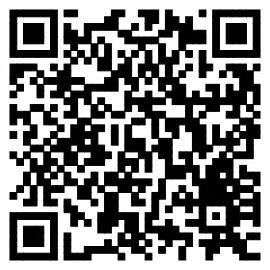 作品标题8%购房奖励！大渡口区房票来了8%购房奖励！大渡口区房票来了8%购房奖励！大渡口区房票来了参评项目融合报道融合报道融合报道主创人员冯勇 张韬 沈宥臻 赵倩冯勇 张韬 沈宥臻 赵倩冯勇 张韬 沈宥臻 赵倩编辑杨蓉 唐洪琼 杨宇豪杨蓉 唐洪琼 杨宇豪杨蓉 唐洪琼 杨宇豪原创单位大渡口区融媒体中心大渡口区融媒体中心大渡口区融媒体中心发布平台大渡口发布微信公众号大渡口之声客户端大渡口发布微信公众号大渡口之声客户端大渡口发布微信公众号大渡口之声客户端发布日期2023年9月2号9点19分2023年9月2号9点19分2023年9月2号9点19分2023年9月2号9点19分2023年9月2号9点19分2023年9月2号9点19分2023年9月2号9点19分作品链接和二维码https://h5.cqliving.com/info/detail/99188098.html?cid=99188098&vfrom=cmshttps://h5.cqliving.com/info/detail/99188098.html?cid=99188098&vfrom=cmshttps://h5.cqliving.com/info/detail/99188098.html?cid=99188098&vfrom=cmshttps://h5.cqliving.com/info/detail/99188098.html?cid=99188098&vfrom=cmshttps://h5.cqliving.com/info/detail/99188098.html?cid=99188098&vfrom=cmshttps://h5.cqliving.com/info/detail/99188098.html?cid=99188098&vfrom=cmshttps://h5.cqliving.com/info/detail/99188098.html?cid=99188098&vfrom=cms作品简介（采编过程）为满足群众多元化安居需求，促进房地产平稳健康发展，大渡口针对土地房屋征收制定了房票制度。作为全市首批推出房票制度的区域，大渡口区融媒体中心摈弃传统的政策罗列发布模式，结合受众的需求，运用融合创新做成长图形式，打造一图读懂，并结合案例进行解读，将不易懂的政策文件用简单、轻松的语言传递给受众。为满足群众多元化安居需求，促进房地产平稳健康发展，大渡口针对土地房屋征收制定了房票制度。作为全市首批推出房票制度的区域，大渡口区融媒体中心摈弃传统的政策罗列发布模式，结合受众的需求，运用融合创新做成长图形式，打造一图读懂，并结合案例进行解读，将不易懂的政策文件用简单、轻松的语言传递给受众。为满足群众多元化安居需求，促进房地产平稳健康发展，大渡口针对土地房屋征收制定了房票制度。作为全市首批推出房票制度的区域，大渡口区融媒体中心摈弃传统的政策罗列发布模式，结合受众的需求，运用融合创新做成长图形式，打造一图读懂，并结合案例进行解读，将不易懂的政策文件用简单、轻松的语言传递给受众。为满足群众多元化安居需求，促进房地产平稳健康发展，大渡口针对土地房屋征收制定了房票制度。作为全市首批推出房票制度的区域，大渡口区融媒体中心摈弃传统的政策罗列发布模式，结合受众的需求，运用融合创新做成长图形式，打造一图读懂，并结合案例进行解读，将不易懂的政策文件用简单、轻松的语言传递给受众。为满足群众多元化安居需求，促进房地产平稳健康发展，大渡口针对土地房屋征收制定了房票制度。作为全市首批推出房票制度的区域，大渡口区融媒体中心摈弃传统的政策罗列发布模式，结合受众的需求，运用融合创新做成长图形式，打造一图读懂，并结合案例进行解读，将不易懂的政策文件用简单、轻松的语言传递给受众。为满足群众多元化安居需求，促进房地产平稳健康发展，大渡口针对土地房屋征收制定了房票制度。作为全市首批推出房票制度的区域，大渡口区融媒体中心摈弃传统的政策罗列发布模式，结合受众的需求，运用融合创新做成长图形式，打造一图读懂，并结合案例进行解读，将不易懂的政策文件用简单、轻松的语言传递给受众。为满足群众多元化安居需求，促进房地产平稳健康发展，大渡口针对土地房屋征收制定了房票制度。作为全市首批推出房票制度的区域，大渡口区融媒体中心摈弃传统的政策罗列发布模式，结合受众的需求，运用融合创新做成长图形式，打造一图读懂，并结合案例进行解读，将不易懂的政策文件用简单、轻松的语言传递给受众。社会效果作品在大渡口发布微信公众号、大渡口之声客户端、大渡口网同步推出，并被新华社、新华网、上游新闻等多家平台转发，点击量超过百万。这篇政策解读报道一经发布，迅速在大渡口人的朋友圈中“刷屏”，引起大渡口区内区外市民的关注，一时间，“大渡口”“房票”成为热点话题，传播效果好，社会反响强。作品突出“融”字，以原创长图为载体，用案例说话，贴近受众，极大提升了政策报道的到达率、阅读率、点赞率，彰显了官方媒体气质，得到市民、受众的广泛称赞，为大渡口区土地房屋征收工作发挥积极作用。作品在大渡口发布微信公众号、大渡口之声客户端、大渡口网同步推出，并被新华社、新华网、上游新闻等多家平台转发，点击量超过百万。这篇政策解读报道一经发布，迅速在大渡口人的朋友圈中“刷屏”，引起大渡口区内区外市民的关注，一时间，“大渡口”“房票”成为热点话题，传播效果好，社会反响强。作品突出“融”字，以原创长图为载体，用案例说话，贴近受众，极大提升了政策报道的到达率、阅读率、点赞率，彰显了官方媒体气质，得到市民、受众的广泛称赞，为大渡口区土地房屋征收工作发挥积极作用。作品在大渡口发布微信公众号、大渡口之声客户端、大渡口网同步推出，并被新华社、新华网、上游新闻等多家平台转发，点击量超过百万。这篇政策解读报道一经发布，迅速在大渡口人的朋友圈中“刷屏”，引起大渡口区内区外市民的关注，一时间，“大渡口”“房票”成为热点话题，传播效果好，社会反响强。作品突出“融”字，以原创长图为载体，用案例说话，贴近受众，极大提升了政策报道的到达率、阅读率、点赞率，彰显了官方媒体气质，得到市民、受众的广泛称赞，为大渡口区土地房屋征收工作发挥积极作用。作品在大渡口发布微信公众号、大渡口之声客户端、大渡口网同步推出，并被新华社、新华网、上游新闻等多家平台转发，点击量超过百万。这篇政策解读报道一经发布，迅速在大渡口人的朋友圈中“刷屏”，引起大渡口区内区外市民的关注，一时间，“大渡口”“房票”成为热点话题，传播效果好，社会反响强。作品突出“融”字，以原创长图为载体，用案例说话，贴近受众，极大提升了政策报道的到达率、阅读率、点赞率，彰显了官方媒体气质，得到市民、受众的广泛称赞，为大渡口区土地房屋征收工作发挥积极作用。作品在大渡口发布微信公众号、大渡口之声客户端、大渡口网同步推出，并被新华社、新华网、上游新闻等多家平台转发，点击量超过百万。这篇政策解读报道一经发布，迅速在大渡口人的朋友圈中“刷屏”，引起大渡口区内区外市民的关注，一时间，“大渡口”“房票”成为热点话题，传播效果好，社会反响强。作品突出“融”字，以原创长图为载体，用案例说话，贴近受众，极大提升了政策报道的到达率、阅读率、点赞率，彰显了官方媒体气质，得到市民、受众的广泛称赞，为大渡口区土地房屋征收工作发挥积极作用。作品在大渡口发布微信公众号、大渡口之声客户端、大渡口网同步推出，并被新华社、新华网、上游新闻等多家平台转发，点击量超过百万。这篇政策解读报道一经发布，迅速在大渡口人的朋友圈中“刷屏”，引起大渡口区内区外市民的关注，一时间，“大渡口”“房票”成为热点话题，传播效果好，社会反响强。作品突出“融”字，以原创长图为载体，用案例说话，贴近受众，极大提升了政策报道的到达率、阅读率、点赞率，彰显了官方媒体气质，得到市民、受众的广泛称赞，为大渡口区土地房屋征收工作发挥积极作用。作品在大渡口发布微信公众号、大渡口之声客户端、大渡口网同步推出，并被新华社、新华网、上游新闻等多家平台转发，点击量超过百万。这篇政策解读报道一经发布，迅速在大渡口人的朋友圈中“刷屏”，引起大渡口区内区外市民的关注，一时间，“大渡口”“房票”成为热点话题，传播效果好，社会反响强。作品突出“融”字，以原创长图为载体，用案例说话，贴近受众，极大提升了政策报道的到达率、阅读率、点赞率，彰显了官方媒体气质，得到市民、受众的广泛称赞，为大渡口区土地房屋征收工作发挥积极作用。推荐理由长图设计简洁清新，呈现方式直观明晰，贴近性强，关注度高，最大限度还原惠民利民政策本质，取得了很好的报道效果。 签名：（加盖单位公章）
                                                  2024年  月   日长图设计简洁清新，呈现方式直观明晰，贴近性强，关注度高，最大限度还原惠民利民政策本质，取得了很好的报道效果。 签名：（加盖单位公章）
                                                  2024年  月   日长图设计简洁清新，呈现方式直观明晰，贴近性强，关注度高，最大限度还原惠民利民政策本质，取得了很好的报道效果。 签名：（加盖单位公章）
                                                  2024年  月   日长图设计简洁清新，呈现方式直观明晰，贴近性强，关注度高，最大限度还原惠民利民政策本质，取得了很好的报道效果。 签名：（加盖单位公章）
                                                  2024年  月   日长图设计简洁清新，呈现方式直观明晰，贴近性强，关注度高，最大限度还原惠民利民政策本质，取得了很好的报道效果。 签名：（加盖单位公章）
                                                  2024年  月   日长图设计简洁清新，呈现方式直观明晰，贴近性强，关注度高，最大限度还原惠民利民政策本质，取得了很好的报道效果。 签名：（加盖单位公章）
                                                  2024年  月   日长图设计简洁清新，呈现方式直观明晰，贴近性强，关注度高，最大限度还原惠民利民政策本质，取得了很好的报道效果。 签名：（加盖单位公章）
                                                  2024年  月   日联系人杨蓉电话手机15223203006地址大渡口区富士达大厦4楼大渡口区富士达大厦4楼大渡口区富士达大厦4楼大渡口区富士达大厦4楼大渡口区富士达大厦4楼邮箱512455476@qq.com